Дистанционное обучение по предмету рисунок 5 класс (срок обучения  8 лет) ,2 класс (срок обучения 5 лет)                     (работы отправлять на ват цап 89505620935)																																																				приложение №1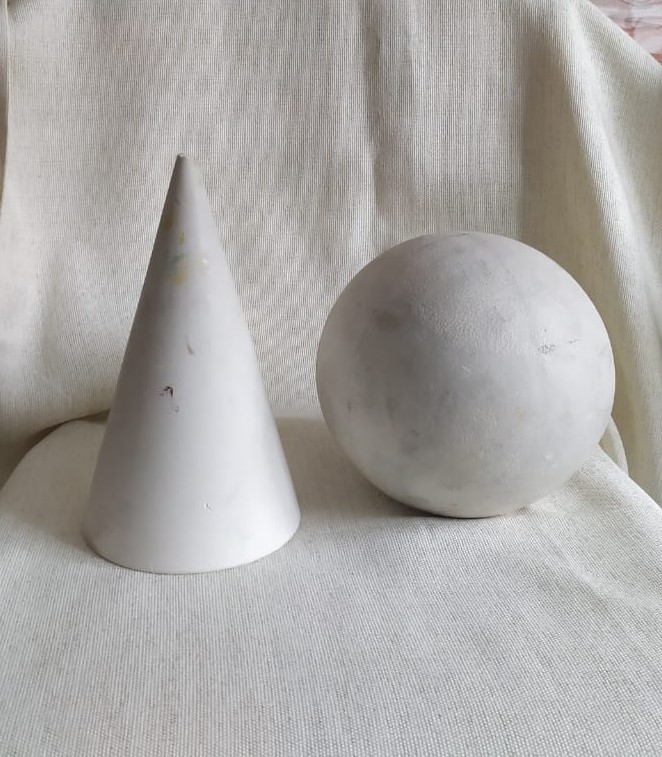 дататема содержание заданиякол-во часнатурная постановка15\10\2022\10\20 Тема. Рисунок гипсовых геометрических тел вращения (цилиндр, конус, шар).Рисунок гипсовых геометрических тел вращения (цилиндр, конус, шар.), расположенных ниже уровня глаз. Анализ конструктивной формы тел вращения. Грамотное построение с учетом законов перспективы. Особенности передачи объема. Фон нейтральный. Освещение верхнее боковое. Формат А4. Материал – графитный карандаш.33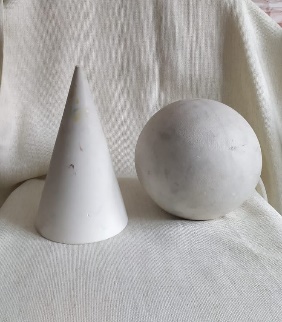 29\10\20работы высылать по расписанию с 8:40 до   11.10 (1 смена) с 16:15 до 18:45 (2 смена)